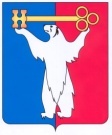 АДМИНИСТРАЦИЯ ГОРОДА НОРИЛЬСКАКРАСНОЯРСКОГО КРАЯРАСПОРЯЖЕНИЕ17.11.2023	г.Норильск	№ 7363Об отказе в предоставлении разрешения на условно разрешенный вид использования земельного участкаПо результатам рассмотрения заявления муниципального учреждения «Управление по реновации Администрации города Норильска» от 02.10.2023 о предоставлении разрешения на условно разрешенный вид использования земельного участка и представленных документов, в соответствии с Градостроительным кодексом Российской Федерации, Федеральным законом от 06.10.2003 № 131-ФЗ «Об общих принципах организации местного самоуправления в Российской Федерации», абзацами 6,8 пункта 7 подраздела 3.3 раздела 3 Главы 1 Части I Правил землепользования и застройки муниципального образования город Норильск, утвержденных Решением Норильского городского Совета депутатов от 10.11.2009 № 22-533, подпунктом 13 пункта 2.9.2 Административного регламента предоставления муниципальной услуги «Предоставление разрешения на условно разрешенный вид использования земельного участка или объекта капитального строительства», утвержденного постановлением Администрации города Норильска Красноярского края от 24.07.2012 № 234, на основании заключения по результатам публичных слушаний от 09.11.2023, протокола публичных слушаний от 02.11.2023 № 57, рекомендаций Комиссии по землепользованию и застройке муниципального образования город Норильск от 09.11.2023 № 53, учитывая, что в отношении испрашиваемого земельного участка поступило заявление об установлении другого вида разрешенного использования, а также поскольку его местоположение совпадает с местоположением земельного участка с видом разрешенного использования «дошкольное, начальное и среднее общее образование», образуемого в соответствии с постановлением Администрации города Норильска от 01.10.2020 № 501 «Об утверждении документации по планировке территории» (в редакции от 21.06.2023 № 4171), 1.	Отказать муниципальному учреждению «Управление по реновации Администрации города Норильска» в предоставлении разрешения на условно разрешенный вид использования земельного участка «среднеэтажная жилая застройка» в отношении земельного участка, расположенного: Российская Федерация, Красноярский край, городской округ город Норильск, город Норильск, район Центральный, проезд Молодежный, д. 29.2.	Опубликовать настоящее распоряжение в газете «Заполярная правда» и разместить на официальном сайте муниципального образования город Норильск не позднее семи дней с даты его подписания.3.	Настоящее распоряжение вступает в силу после его официального опубликования.4.	Контроль исполнения пункта 2 настоящего распоряжения возложить на заместителя Главы города Норильска по общественно-политической работе.Глава города Норильска	                                                                                        Д.В. Карасев